E-mail: hrcpresidency@unog.chTel:       +41 (0) 22 917 57 27HUMAN RIGHTS COUNCIL28 August 2017Excellencies,In my capacity as President of the Human Rights Council, I have the honour to submit for your attention the list of candidates proposed for six out of the seven vacancies of mandate holders scheduled to be filled at the 36th session of the Human Rights Council:Special Rapporteur on contemporary forms of racism, racial discrimination, xenophobia and related intolerance;Working Group of Experts on People of African Descent, member from Western European and other States;Working Group on the issue of discrimination against women in law and in practice, member from African States;Working Group on the issue of discrimination against women in law and in practice, member from Asia-Pacific States;Working Group on the issue of discrimination against women in law and in practice, member from Eastern European States;Working Group on the issue of discrimination against women in law and in practice, member from Western European and other States;andSpecial Rapporteur on the elimination of discrimination against persons affected by leprosy and their family members.The seventh vacancy listed above, namely for the Special Rapporteur on the elimination of discrimination against persons affected by leprosy and their family members, was not initially foreseen and arose as a result of the adoption of Council resolution 35/9 on 22 June 2017. Given the time that is needed to call for applications for the new mandate, the recommendations of the Consultative Group for this new mandate will be the subject of a separate report by the Consultative Group (Part II), so as not to delay unduly the current process of selection and appointment of all mandate holders. Subsequent to receiving Part II of the Consultative Group’s report, I intend to present my proposed candidate for the Special Rapporteur on the elimination of discrimination against persons affected by leprosy and their family members under cover of a separate letter. However, the full list proposed to the Council for appointment will include all seven mandates. To all Permanent Representatives to the United Nations Office at GenevaIn accordance with paragraphs 52 and 53 of the annex to Council resolution 5/1, I have held broad consultations, in particular through the regional coordinators and based on the recommendations of the Consultative Group, to ensure the endorsement of my proposed candidates. I have decided to follow the first recommendation of the Consultative Group for all six mandates.For the Special Rapporteur on contemporary forms of racism, racial discrimination, xenophobia and related intolerance I have decided to propose for appointment Ms. E. Tendayi ACHIUME (Zambia).With regard to the Working Group of Experts on People of African Descent, member from Western European and other States I have decided to propose for appointment Ms. Marie-Evelyne PETRUS (France).For the position of the Working Group on the issue of discrimination against women in law and in practice, member from African States I have decided to propose for appointment Ms. Meskerem TECHANE (Ethiopia).As to the Working Group on the issue of discrimination against women in law and in practice, member from Asia-Pacific States I have decided to propose for appointment Ms. Melissa UPRETI (Nepal).In relation to the Working Group on the issue of discrimination against women in law and in practice, member from Eastern European States I have decided to propose for appointment Ms. Ivana RADAČIĆ (Croatia).For the Working Group on the issue of discrimination against women in law and in practice, member from Western European and other States I have decided to propose for appointment Ms. Elizabeth BRODERICK (Australia).I would like to take this opportunity to thank the members of the Consultative Group for their hard work and dedication, which has facilitated my efforts to identify an appropriate candidate for each vacancy, and commend them for the seriousness with which they carried out their task. Please accept, Excellencies, the assurances of my highest consideration.Joaquín Alexander MAZA MARTELLIPresident of the Human Rights CouncilEnclosureList of six out of seven special procedures mandate-holders scheduled to be appointed at the 36th session of the Human Rights CouncilSpecial Rapporteur on contemporary forms of racism, racial discrimination, xenophobia and related intoleranceMs. E. Tendayi ACHIUME (Zambia)Working Group of Experts on People of African Descent, member from Western European and other States Ms. Marie-Evelyne PETRUS (France)Working Group on the issue of discrimination against women in law and in practice, member from African States Ms. Meskerem TECHANE (Ethiopia)Working Group on the issue of discrimination against women in law and in practice, member from Asia-Pacific States Ms. Melissa UPRETI (Nepal)Working Group on the issue of discrimination against women in law and in practice, member from Eastern European StatesMs. Ivana RADAČIĆ (Croatia)Working Group on the issue of discrimination against women in law and in practice, member from Western European and other StatesMs. Elizabeth BRODERICK (Australia)
BUREAU DU PRESIDENTCONSEIL DES DROITS DE L’HOMME
OFFICE OF THE PRESIDENT
HUMAN RIGHTS COUNCIL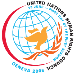 